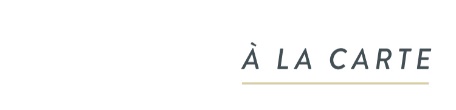 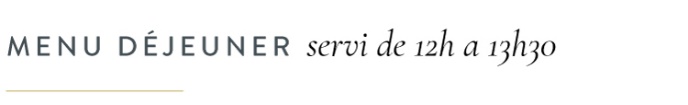 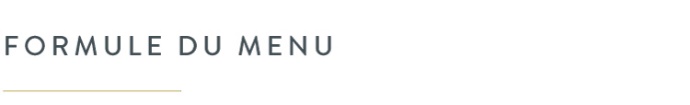 Pour bien commencerŒuf parfait, espuma de pomme de terre Rattes et allumettesDuo d’Asperges de St André aux algues Nori et espuma de vieux RodezCarpaccio de bœuf de Ferrussac fumé au hêtre, huile de St Jean de Fos, pickles et tomme de brebis du LarzacGnocchi aux épinards et jus iodé, écume à l’ail des oursTartare de thon rouge de ligne Méditerranée, huile de citron, navets et sabayon ciboulette Les Choses sérieusesSuprême de poulet en basse température, purée de champignons, topinambour et sauce moelleFilet de Grondin Perlon de Bretagne, petits pois en texture, crème d’oursin et safranJoue de Bœuf braisée, garniture à la Bourguignonne et jus au foie grasLe Rumsteck Fin Gras du Mezenc (300G) et sauce au poivre vert **                       Le Cochon sur paille de la Ferme Laborie **     Filet Mignon (200G)—33€        Échine (280G)—29€                                                                                  Longe (300G)—29€                      Carré (375G)—34€    La Carré d’Agneau et jus à l’ail noir **La Souris d’Agneau de l’Aveyron **** Les suggestions sont servies avec purée de pomme de terre à l’huile de truffe blanche d’Alba et légume bio Pour les gourmands :              L’os à moelle 9,90 €                     la purée truffée  9,90 €        Le Croq’Truffe   9,90 €Les DouceursTartelette citronCrémeux de Chocolat Grand Cru Kalingo, Streusel cacao, biscuit sarrasin et praliné Les Fraises de Chez Combes, rhubarbe, crème vanille et crumbleLa sélection de fromages de M Boyer de l’Hospitalet du Larzac et condiments10 €16 €18 €15 €20 €17 €28 €28 €41 €37 €32 €10 €12 €          12 €15 €EntréeŒuf parfait, espuma de pomme de terre Rattes et allumettesPlatSuprême de poulet en basse température, purée de champignons, topinambour et sauce moelleFromageDuo de fromage d’ici et condimentsDessertTartelette citronPlat / caféEntrée / PlatPlat / DessertEntrée / Plat / DessertEntrée / Plat / fromageEntrée / Plat / Fromage / DessertMenu enfant jusqu’à 12 ans - 1/2 Plat et Dessert18,90€22,90€22,90€27,90 €29,90 €32,90 €13,90€